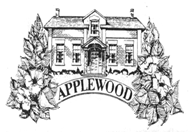 The James Shaver Woodsworth Homestead Foundation450 The West Mall Etobicoke, On  M9C 1E9416 622 4124   jswoods@bellnet.ca   www.applewoodshaverhouse.caMEMBERSHIP AND DONATION FORM 2023The James Shaver Woodsworth Homestead Foundation is a non-profit registered charity and has been part of the Etobicoke community since 1980.  Your support helps keep an important part of Canadian History alive for now and future generations.  The annual Membership cost is still only $25.00 for this calendar year 2023.Your Membership fee includes:Receiving our newsletter, the Applewood Almanac, and notice of upcoming Events,Attending our Annual General Meeting and having your say in the future of Applewood,Involvement by being part of our special events which include Doors Open/ Plant Sale, Social/Fundraisers, Summer Concerts, and Christmas Craft Sale.An Official Tax Receipt******************************************************************************************************************Application for the J.S.Woodsworth Homestead Foundation Membership, 2023DATE:  ________________Membership (M) $25.00 ________        Donation  (D) $___________ TOTAL  AMOUNT  ENCLOSED  (M + D)  $______________  Please send your cheque (payable to J.S. Woodsworth Homestead Foundation) alongwith this form to the above address. All payments will be deposited in our bank after December 31, 2022.If you have any questions please contact us at 416 622 4124 or e-mail us jswoods@bellnet.ca.********************Tax receipts will be issued for memberships and donations **************** NAME  _____________________________________________________________________ADDRESS  __________________________________________________________________ PHONE NUMBER  ___________________  E-MAIL  __________________________________